Name of journal: World Journal of GastroenterologyESPS Manuscript NO: 16326Columns: ORIGINAL ARTICLERetrospective StudyPillCam COLON 2 in Crohn’s disease: A new concept of pan-enteric mucosal healing assessmentCarvalho  PB et al. Mucosal healing in CD with PCC2Pedro Boal Carvalho, Bruno Rosa, Francisca Dias de Castro, Maria João Moreira, José CotterPedro Boal Carvalho, Bruno Rosa, Francisca Dias de Castro, Maria João Moreira, José Cotter, Gastroenterology Department, Centro Hospitalar do Alto Ave, 4831-044 Guimarães, Portugal Pedro Boal Carvalho, Bruno Rosa, Francisca Dias de Castro, Maria João Moreira, José Cotter, Life and Health Sciences Research Institute, School of Health Sciences, University of Minho, 4710-057 Braga, PortugalPedro Boal Carvalho, Bruno Rosa, Francisca Dias de Castro, Maria João Moreira, José Cotter, ICVS/3B's, PT Government Associate Laboratory, 4710-057 Guimarães/Braga, PortugalAuthor contributions: Carvalho PB carried out the study, data analysis, did literature search and drafted the manuscript; Rosa B participated in the design of the study and reviewed the capsule endoscopies; de Castro FD participated in the design of the study and performed statistical analysis; Moreira MJ revised the manuscript the and reviewed the capsule endoscopies; Cotter J participated in the design of the study, critically revised the manuscript and approved the final version to be submitted.Ethics approval: The study was reviewed and approved by the Centro Hospitalar do Alto Ave Institutional Review Board.Informed consent: All patients provided written consent to undergo total colonoscopy, small bowel capsule endoscopy and pan-enteric endoscopy with PCC2.Conflict-of-interest: They have no conflict of interests regarding this manuscript.Data sharing: No additional data are available.Open-Access: This article is an open-access article which was selected by an in-house editor and fully peer-reviewed by external reviewers. It is distributed in accordance with the Creative Commons Attribution Non Commercial (CC BY-NC 4.0) license, which permits others to distribute, remix, adapt, build upon this work non-commercially, and license their derivative works on different terms, provided the original work is properly cited and the use is non-commercial. See: http://creativecommons.org/licenses/by-nc/4.0/Correspondence to: Pedro Boal Carvalho, MD, Gastroenterology Department, Centro Hospitalar do Alto Ave, Guimarães, Rua dos Cutileiros, Creixomil, 4831-044 Guimarães, Portugal. pedroboalcarvalho@chaa.min-saude.ptTelephone: +351-253-540330Fax: +351-253-513592Received: January 11, 2015Peer-review started: January 11, 2015First decision: February 10, 2015Revised: February 27, 2015Accepted: April 16, 2015Article in press:Published online:AbstractAIM: To evaluate mucosal healing in patients with small bowel plus colonic Crohn's disease (CD) with a single non-invasive examination, by using PillCam COLON 2 (PCC2).METHODS: Included patients with non-stricturing non-penetrating small bowel plus colonic CD in sustained corticosteroid-free remission. Patients had been submitted to ileocolonoscopy (identifying active CD lesions, such as ulcers and erosions) and small bowel capsule endoscopy-assessing the Lewis Score (LS) - at diagnosis. After ≥ 1 year of follow-up, patients underwent entire gastrointestinal tract evaluation with PCC2. Primary endpoint: assessing CD mucosal healing, defined as no active colonic CD lesions and a LS < 135. RESULTS: Twelve patients were included, 7 male; mean age was 32 years, mean follow-up was 38 mo. The majority (83.3%) of patients was medicated with immunosuppressive therapy. Three patients (25%) achieved mucosal healing in both the small bowel and the colon, while in 5 patients (42%) disease activity was limited to either the small bowel or the colon. It was possible to observe the entire gastrointestinal tract in ten of the twelve patients (83%) undergoing PCC2. CONCLUSION: Only three patients in sustained corticosteroid-free clinical remission achieved mucosal healing in both the small bowel and the colon, highlighting the limitations of clinical assessment when stratifying disease activity and need for pan-enteric endoscopy to guide therapeutic adjustment.Key words: Crohn's disease; Mucosal healing; Capsule endoscopy; Small bowel diseases; Inflammatory bowel disease© The Author(s) 2015. Published by Baishideng Publishing Group Inc. All rights reserved.Core tip: Our study reports for the first time the use of PillCam COLON2 Capsule (PCC2) to evaluate mucosal healing of the entire intestinal tract in small bowel plus colonic Crohn's disease. Only 25% of our patients in corticosteroid-free clinical remission  achieved mucosal healing in both the small bowel and the colon, while in 42% there was disease activity limited to either the small bowel or the colon. Endoscopic evaluation of the entire gastrointestinal tract with PCC2 was both feasible and safe. Our results highlight the limitations of clinical assessment when stratifying disease activity and emphasize the need for pan-enteric endoscopy in order to guide therapeutic adjustment.Carvalho PB, Rosa B, de Castro FD, Moreira MJ, Cotter J. PillCam COLON 2 in Crohn’s disease: A new concept of pan-enteric mucosal healing assessment. World J Gastroenterol 2015; In pressINTRODUCTIONCrohn's disease (CD) is a chronic inflammatory bowel disease whose prevalence has been rising over the past decades[1]. In CD, there is a transmural inflammatory process that may affect the entire gastrointestinal tract, from the mouth to the anus, and in half the patients there is both a small bowel and colonic distribution[2]. Although the terminal ileum, easily accessible through ileocolonoscopy, is the most commonly affected small bowel segment in CD (around 80%)[2], up to half of the patients suffering from ileal CD have concomitant jejunal mucosal damage[3]. Furthermore, one third of patients presents with isolated proximal lesions, associated with an increased risk of relapse and poorer disease outcomes[3], but whose observation  has been often    challenging or incomplete. Capsule endoscopy first became available in 2001[4], revolutionizing the investigation on small bowel diseases. In the most recent European Crohn's and Colitis Organization guidelines[2], SBCE established itself as a valid and important diagnostic tool in the diagnosis and evaluation of CD.  SBCE was shown to be superior to small bowel follow-through and computed tomography enterography (CT-E) in the small bowel evaluation[5]. When compared to magnetic resonance enterography (MRI-E), small studies showed that SBCE had better sensitivity for proximal small bowel mucosal lesions[6]. Capsule endoscopy is highly sensitive for superficial mucosal lesions, with a strong negative predictive value[7,8]. In established CD, capsule endoscopy may be used to evaluate disease extent and activity[3,9], often impacting therapeutic decisions[10-12]. Mucosal healing, defined as the resolution of active inflammatory lesions in the gut[13], is now recognized as a major determinant on the outcome of CD[13]. Ileocolonoscopy is the gold standard for mucosal healing evaluation, but it is an invasive procedure, associated with discomfort and pain-often requiring sedation and analgesia - and reaching only to the terminal ileum. Procedural risks such as perforation are significantly increased in patients with severe disease[14]-such patients would benefit from a less invasive diagnostic procedure. Capsule endoscopy, particularly when coupled with scoring systems such as the Lewis Score (LS)[2] or the Capsule Endoscopy Crohn's Disease Activity Index (CECDAI or Niv Score)[2], has the potential for assessing and quantifying mucosal healing in the small bowel CD[2].Recently, a capsule aimed at colonic observation has been developed[15], PillCam COLON 2© (PCC2, Given Imaging©), which has been primarily used for colorectal cancer screening in average risk populations or when colonoscopy is contraindicated or incomplete[16-18]. Some recent studies have focused on the potential role of colon capsule endoscopy in patients with ulcerative colitis[19,20] and colonic CD[21]. PCC2 allows for the continuous and non-invasive observation of the entire intestinal tract (pan-endoscopy), and new studies are emerging to analyze its effectiveness in such evaluation[22]. Although it still requires bowel preparation, colon capsule endoscopy does not require insufflation or sedation; the risks associated with the procedure are minimal, although capsule retention and potential bowel obstruction are more significantly more frequent in patients with established CD[4,17].We aimed to evaluate mucosal healing in patients with small bowel plus colonic Crohn’s disease on corticosteroid-free clinical remission, with at least one year of follow-up after diagnosis, using the PCC2 for pan-endoscopy.MATERIALS AND METHODSRetrospective single centre study, based on prospectively collected database, including all patients with small bowel plus colonic CD at diagnosis, with a non-stricturing, non-penetrating phenotype (Montreal Classification L3, B1[1]) in corticosteroid-free remission (defined for an Harvey-Bradshaw Index < 5[1]), at least one year of follow-up and age above 18 years. Exclusion criteria comprised pregnancy, known intestinal obstruction or current obstructive symptoms, non-steroidal anti-inflammatory drug use in the 4 wk prior to enrolment as well as previous intestinal surgery Inclusion and exclusion criteria are summarized in table 1. Small bowel radiological imaging was not mandatory prior to inclusion in this study; patients with no clinical features of stricturing or penetrating disease and no stricture at the index ileocolonoscopy were allowed to undergo capsule endoscopy without previous small bowel imaging.All patients were submitted to both SBCE (PillCam SB2, Given Imaging©) and ileocolonoscopy at diagnosis per department protocol. Small bowel disease activity was assessed using the LS. The LS is calculated through a specific formula using the presence of villous oedema, ulcers and stenosis, and classifies small bowel inflammatory activity in three grades: LS < 135 (no activity), 135 ≤ LS < 790 (mild activity) and LS ≥ 790 (moderate to severe activity); in this study, patients with LS ≥ 135 were included[23,24]. Capsule observation was performed by three physicians with experience in capsule endoscopy, and the images were read at a maximum of 10 frames per second. Colonic lesions for inclusion were the following: ulcers and aphthous ulcerations, while other lesions such as pseudopolyps, granularity without mucosal breaks or nodularity were considered non-active CD. Disease activity, measured with Harvey-Bradshaw Index (HBI), therapy (salicylates, corticosteroids, immunomodulators and anti-TNFα) and disease complications were evaluated during follow-up.Assessment of mucosal healing on follow-up was performed with the PCC2, using our own modified protocol from Herrerias-Gutierrez et al[25,26]. Patients were instructed to keep a low-fibre diet and ingest at least 10 glasses of water 2 d before the procedure; on the day before the procedure, a clear liquid diet (water, tea, transparent beverages) was prescribed, as well as 1 L of polyethylene glycol solution plus 500 mL of water between 7 and 9 pm; on the day of the procedure, another litre of this solution plus 500 mL of water was ingested (between 6:30 and 8:30 am), and fasting was warranted afterwards. At 9 am patients were instructed to ingest the capsule. Prior to the ingestion, real-time viewing (Rapid Access Real Time; Given Imaging©) was initiated and the adaptive frame rate mode was activated to ensure the visualization of the entire small bowel (Figure 1).One hour later, using the real-time viewing system, capsule progression to the small-bowel was confirmed - 10 mg of domperidone were administered if the capsule was yet in the stomach. Thirty minutes later, capsule progression was assessed - in case of delayed stomach emptying, endoscopic capsule placement in the small bowel was performed. When the small bowel was reached, a booster of 30 mL of sodium phosphate solution (Fleet Phospho Soda; Casen-Fleet Laboratories©) was administered, followed by the ingestion of 1 L of water; 3 h later a second booster of sodium phosphate (15 mL) was administered (plus 500 mL of water) if the capsule was not excreted by then, and after an additional 3 h, a bisacodyl suppository was given. In the event of an incomplete examination, unless the patient reported capsule excretion, an abdominal X-ray was performed after a period of 15 d or if obstructive symptoms developed.Capsule observation was performed by a physician with experience in capsule endoscopy, blinded to both the initial endoscopic procedures and current therapy. The images were read at a maximum of 10 frames per second, using both cameras sequentially for colonic evaluation and a single camera for the remainder of the gastrointestinal tract.  Small bowel, colon (segmented as follows: cecum, ascending, transverse, descending/sigmoid colon and rectum) and upper gastrointestinal CD lesions were described, and LS was calculated. Gastric transit time (from the first gastric frame to first duodenum frame), small bowel transit time (from the first duodenum frame to first cecum frame) and colonic transit time (from the first cecum frame to last rectal frame) were registered, in minutes. In the case of incomplete examination (capsule not excreted during battery time) a colon transit time was defined from the first cecal frame to the last registered colon frame. Small bowel and colon preparation quality was classified with a grading scale ranging from 1 to 4, where 1 is excellent (no more than small bits of residue), 2 is good (some residue, not enough to interfere with the examination), 3 is fair (enough residue to preclude a completely reliable examination) and 4 is poor (large amount of residue)[25].A blood panel was performed both at diagnosis and on the day of the pan-endoscopy (complete blood count, c-reactive protein, erythrocyte sedimentation rate, ferritin and albumin). Anaemia was defined for Hgb < 12 g/dL in women and < 13 g/dL in men; iron deficiency was defined for ferritin levels < 100 μg/L, leukocytosis was defined for a white blood count > 11.000/μL, elevated CRP was defined for values ≥ 3 mg/L, elevated ESR was defined for values > 20 mm/h and hypoalbuminemia was defined for albumin levels < 3,5 mg/dL, according to our laboratory reference range.The Ethics Committee of the Centro Hospitalar do Alto Ave, E.P.E approved this study. All patients gave their written informed consent before enrolment. Data was analyzed anonymously to preserve the patient’s confidentiality. Statistical analysis of frequencies was performed using the Statistical Package for Social Sciences (SPSS, v.21.0, IBM©). RESULTSTwelve patients were included at baseline, and all completed the study protocol. Five patients were female (41.7%); the mean age was 32 years (18-50 years), with a mean follow-up of 40 mo (14-65 mo). Mean HBI at diagnosis was 9.64 (6-17). Two patients reported regular tobacco consumption (10-20 cig/d), three were ex-smokers and seven were non-smokers.On baseline SBCE, mean LS was 1022 (± 810; 168-2980) and highest in the third tercile (mean 994 ± 838; 112-2980); mild inflammatory activity (135 ≤ LS < 790) was present in five patients and moderated to severe inflammatory activity (LS ≥ 790) was found in the other seven.  No small bowel stenoses were observed. On baseline ileocolonoscopy, eight patients (66.7%) presented with a segmental pattern of colonic lesions, the majority in the right colon (n = 5); in four patients, there was extensive mucosal damage throughout the entire colon. The laboratorial results at diagnosis and at the time of the PCC2 are summarized in Table 2.The majority (83.3%) of patients was medicated with immunosuppressive therapy. Two patients were treated with combination immunomodulation therapy (adalimumab plus azathioprine), 8 with azathioprine in monotherapy and 2 with oral mesalazineMean gastric transit time was 45 min (± 38 min; 3-90 min); domperidone administration was warranted in 4 patients, and endoscopic placement needed in 3 of them, with no subsequent complications. Mean small bowel transit time was 90 min (± 37 min; 21-162). Mean colon transit time was 321 min (± 308 min; 20-936). Two pan-endoscopy procedures were incomplete (17%), the splenic flexure being reached in both of them. In these patients, the colon transit time was 895 and 936 min (total battery time for the PillCam COLON 2© is 1020 min).Small bowel cleanliness was excellent in 5 (42%) patients, good in 6 (50%), and fair in 1 (8%), while the colonic preparation was excellent in two patients (17%), good in 6 (50%) patients, fair in 2 (17%) and poor in two (17%) patients.PCC2 findings in the small bowel were as follows: complete mucosal healing of the small bowel (LS < 135) was achieved in 4 patients (33%), three of them under azathioprine monotherapy, while the other patient was treated with mesalazine; one patient (8%) with previous moderated to severe inflammatory activity treated with anti-TNFα plus azathioprine presented with mild inflammatory activity, and moderated to severe inflammatory activity was found in the remaining patients (n = 7, 58%). In four patients (33%), a single stenosis was found on the small bowel, in all on the third tercile, and it was ulcerated in two of them; the stenoses were traversed in all patients, causing no obstructive symptoms.Mean LS was 1551 (± 1999; 0-5392), and was highest in the third tercile (1126 ± 1213; 0-3040).  Colonic lesions were found in half the patients (n = 6); two patients presented with ulcers throughout the entire colon, while segmental inflammatory activity was found in the remaining four.  Six patients (50%) achieved complete mucosal healing of the colon; in three of them (25%), there was concomitant small bowel mucosal healing. Patients' characteristics, CD therapy and endoscopic findings are summarized in Table 3.DISCUSSIONIn our study, investigating patients in corticosteroid-free clinical remission, we found significant inflammatory activity in 9/12 (75%) of the patients, and crucially, in 5 (42%) patients, disease with previous both small bowel and colonic involvement was on follow-up limited to one of those segments, highlighting the limitations of clinical disease assessment when stratifying disease activity and need for therapeutic adjustment.Moreover, in 3 out of 6 of the patients with normal colonic mucosa, there was involvement of the proximal small bowel, an independent risk factor for disease relapse[3]. Conversely, two patients where no significant inflammatory activity was found in the small bowel (LS < 135) were shown to have multiple ulcers in the colonic mucosa.  Finally, moderated to severe activity in the small bowel, as well as colon disease, was confirmed in a third of our patients.Adequate small bowel preparation was achieved in all twelve patients, and in only two patients was the colon preparation poor. These results are comparable to the ones reported in the literature for both the small bowel and the colon[4], but warrant a consideration on whether it is possible to further optimize colon preparation.Although this was a single centre retrospective study with a small number of patients, it was based on prospectively collected data, with strict inclusion criteria, and it focuses on a very relevant hot topic in CD that has not previously been investigated - the simultaneous evaluation of post-treatment mucosal healing in both the small bowel and colon with a single non-invasive endoscopic examination. In CD, symptom remission has not been shown to alter the natural course of the disease[13], particularly regarding complication and surgical rates[27], arguably because the correlation between clinical and inflammatory activities is poor[28]. In the era of biologic therapy, a new concept, mucosal healing, has arisen. In contrast to clinical symptoms, mucosal healing has been associated with significantly reduced rates of surgery[29] and hospitalization[30] as well as with the achievement of long term steroid-free remission[31].Optimal assessment of mucosal healing is still debated. Ileocolonoscopy is so far the gold standard for evaluating mucosal healing, but it is an invasive procedure and restricted to the colon and distal ileum[32]. Several surrogate markers for mucosal healing exist, but none without limitations. Fecal markers, such as calprotectin, have shown promising discriminating power to predict disease relapse[33], but the results regarding ileal disease are unremarkable[34]. Cross-sectional imaging, particularly CT-E and MR-E, allows for the evaluation of the small bowel and colonic mucosa, as well as deep-tissue assessment, and has shown good correlation with both clinical and endoscopic activity[13]. However, CT poses a cumulative radiation risk, and MR-E is expensive and not widely available in clinical practice. SBCE has shown superior diagnostic accuracy to cross-sectional imaging in small bowel CD[6,35,36], particularly in detecting proximal and superficial lesions[5,6], and was recently reported to be safe in established small bowel CD, even in patients with previously known stenotic lesions[32], but does not allow for colon observation.The colon capsule was recently developed for colon observation, particularly in patients who refuse colonoscopy or in whom such procedure is not possible[17]. Although it still requires colon preparation, there is no need for insufflation or sedation, and the risks associated with the procedure are minimal[4,17].Colon capsule endoscopy implementation to detect mucosal inflammation in the colon was previously described in ulcerative colitis patients[19,20], and was recently shown to have a good correlation with colonoscopy when evaluating colon mucosal damage in patients with colonic CD[21].The use of colon capsule endoscopy for the whole intestinal tract observation was previously reported by Remes-Troche et al[22] and by Negreanu et al[37]. In both studies, PCC2 allowed for a thorough examination of both the small bowel and the colon, with very good tolerability and no complicationsNo stenosis was encountered during SBCE at diagnosis, but single small bowel stenoses were found in 4 patients on PCC2. These patients reported no obstructive symptoms either previous or during the procedure, and such results are consistent with the ones reported by Niv et al[32], where 6 patients with ulcerated small bowel stenoses underwent repeated SBCE with no incidence of retention or complications. The cecum was reached in all patients, allowing for the crucially important observation of the terminal ileum, ileocecal valve and the cecum. Despite optimized protocol and prolonged battery life (maximum 17 h), the procedure was incomplete in 2 patients. Gastric transit time was per protocol always under 90 min. In contrast to other colon capsule preparation regimens[22,25], we used real-time viewing to adjust drug administration, allowing for criterious use of  prokinetic drugs only in patients with delayed gastric emptying, as well as for determining the ideal timing for phosphate soda booster delivery.Small bowel transit time was under 3 h in all patients. Despite some evidence that the small bowel transit time correlates with diagnostic yield in SBCE[38], the possibility that the shortening of small bowel transit time might reduce the diagnostic yield with PCC2 would probably not be an issue as its dynamic frame rate allows for the capture of up to 35 frames per second in accelerated movement.  Colon transit times averaged 320 min, and we encountered two incomplete studies, whose colon transit times were 895 and 936 min - a completion rate of 83.3%. No colon lesions were found in these patients despite the splenic flexure being reached in both of them. Both patients reported the excretion of the capsule on the following day with no complications. The completion rate for colon capsule endoscopy is reported to range between 76- 100%[18,19,22,39], comparable to our own (83%). Finally, we report no technical failures.Our study has some limitations: it was an exploratory single centre study, which included a limited number of patients due to strict inclusion criteria, particularly the requirement of both ileocolonoscopy and SBCE at diagnosis, minimum follow-up of one year after the initiation of CD therapy, and corticosteroid-free clinical remission, prior to mucosal healing assessment with PCC2. Secondly, as the objective of the study was to demonstrate the feasibility of PCC2 for the evaluation of small bowel and colonic mucosal healing, no control group or gold standard was employed. Prospective multicenter studies would enable the inclusion of a significantly larger number of patients, in order to validate our preliminary results, with the primary outcome of assessing complete mucosal healing in both small bowel and colonic mucosa; ideally, new studies should use new or adapted scoring systems that could measure inflammatory activity both in the small bowel and the colon, as this novel concept becomes widespread in the investigation of this pan-enteric disease, based on a compromise of high diagnostic accuracy, less invasiveness and convenience for patients. Further investigations should be able to evaluate whether complete (absence of endoscopically visible lesions) versus partial (improvement with lower inflammatory activity scores) mucosal healing in each and/or both “segments” (small bowel and/or colon) have a significant prognostic value, by following patients to assess for endpoints such as the rate of clinical relapses, hospitalizations or surgeries. Although the possibility of fully assessing mucosal healing during the course of CD by means of a single non-invasive procedure seems a very attractive concept, there is currently not enough evidence that such strategy could positively impact disease outcomes; moreover, key practical drawbacks such as the high cost of each examination, the time required to read the videos, and the relatively scarce availability of adequately trained medical staff to read PCC2 videos, are some of the issues that currently limit its widespread generalization for use in clinical practice, beyond patients unwilling or unable to undergo conventional ileocolonoscopy.In conclusion, the PillCam COLON 2© allows for a new concept of non-invasive, safe and well tolerated examination of the entire gastrointestinal tract. Additionally, in a population currently in corticosteroid-free clinical remission, we found significant inflammatory activity in all but three patients (25%); of relevance, 5 patients (42%) with previous activity in both the small-bowel and colon presented with disease limited to one of them, reinforcing the importance of the entire gut visualization before any management decisions regarding CD patients. In the future, this procedure may be used to evaluate mucosal healing in small bowel, particularly with proximal distribution, and colonic Crohn's Disease.COMMENTSBackgroundCrohn's disease (CD) is a chronic inflammatory bowel disease characterized by periods of remission and periods of relapse. Both the small bowel and colonic mucosa are affected in half the CD patients, and mucosal healing has been recently shown to associate with improved clinical outcomes. Capsule endoscopy has been developed for the study of the small bowel and colon, and with the new Pillcam Colon Capsule 2 (PCC2), it is now possible to observe the entire intestinal tract (pan-endoscopy).Research frontiersIn our study, we aimed to evaluate the presence of mucosal healing in patients with small bowel plus colonic CD in clinical remission, with at least one year of follow-up after diagnosis, using the PCC2 for pan-endoscopy.Innovations and breakthroughsWe've reported for the first time the use of capsule endoscopy to assess mucosal healing of the entire intestinal tract in patients with CD. Mucosal healing for both the small bowel and the colon was achieved in 25% of the patients, and in 42%, there was disease activity limited to either the small bowel or the colon. Pan-endoscopy with PCC2 was safe and feasible in our study. ApplicationsOur study highlights the limitations of clinical assessment when stratifying disease activity. Morever, in patients with previous small bowel and colonic CD, we found mucosal healing to be limited to one segment in almost half the patients, emphasizing the need for pan-enteric endoscopy to guide therapeutic adjustment in patients with established CD.TerminologyPan-endoscopy refers to the endoscopic assessment of both small bowel and colon observation. Mucosal healing corresponds to the resolution of active inflammatory lesions in the gut (erosions, ulcers, friability, haemorrhage). Capsule endoscopy is a recent endoscopic technique where a small device with a camera is swallowed by the patient in order to visualize the mucosa of the gastrointestinal tract.Peer-reviewThis is an interesting study performed by Carvalho et al reporting on a new technique - the use of colon capsule in the assessment of mucosal healing in CD patients. The manuscript is well written, and carefully designed. The procedures are described in great details in the material and methods section.REFERENCES1 Van Assche G, Dignass A, Panes J, Beaugerie L, Karagiannis J, Allez M, Ochsenkühn T, Orchard T, Rogler G, Louis E, Kupcinskas L, Mantzaris G, Travis S, Stange E. The second European evidence-based Consensus on the diagnosis and management of Crohn's disease: Definitions and diagnosis. J Crohns Colitis 2010; 4: 7-27 [PMID: 21122488 DOI: 10.1016/j.crohns.2009.12.003]2 Annese V, Daperno M, Rutter MD, Amiot A, Bossuyt P, East J, Ferrante M, Götz M, Katsanos KH, Kießlich R, Ordás I, Repici A, Rosa B, Sebastian S, Kucharzik T, Eliakim R. European evidence based consensus for endoscopy in inflammatory bowel disease. J Crohns Colitis 2013; 7: 982-1018 [PMID: 24184171 DOI: 10.1016/j.crohns.2013.09.016]3 Flamant M, Trang C, Maillard O, Sacher-Huvelin S, Le Rhun M, Galmiche JP, Bourreille A. The prevalence and outcome of jejunal lesions visualized by small bowel capsule endoscopy in Crohn's disease. Inflamm Bowel Dis 2013; 19: 1390-1396 [PMID: 23552764 DOI: 10.1097/MIB.0b013e31828133c1]4 Ladas SD, Triantafyllou K, Spada C, Riccioni ME, Rey JF, Niv Y, Delvaux M, de Franchis R, Costamagna G. European Society of Gastrointestinal Endoscopy (ESGE): recommendations (2009) on clinical use of video capsule endoscopy to investigate small-bowel, esophageal and colonic diseases. Endoscopy 2010; 42: 220-227 [PMID: 20195992 DOI: 10.1055/s-0029-1243968]5 Dionisio PM, Gurudu SR, Leighton JA, Leontiadis GI, Fleischer DE, Hara AK, Heigh RI, Shiff AD, Sharma VK. Capsule endoscopy has a significantly higher diagnostic yield in patients with suspected and established small-bowel Crohn's disease: a meta-analysis. Am J Gastroenterol 2010; 105: 1240-128; quiz 1249 [PMID: 20029412 DOI: 10.1038/ajg.2009.713]6 Jensen MD, Nathan T, Rafaelsen SR, Kjeldsen J. Diagnostic accuracy of capsule endoscopy for small bowel Crohn's disease is superior to that of MR enterography or CT enterography. Clin Gastroenterol Hepatol 2011; 9: 124-129 [PMID: 21056692 DOI: 10.1016/j.cgh.2010.10.019]7 Tukey M, Pleskow D, Legnani P, Cheifetz AS, Moss AC. The utility of capsule endoscopy in patients with suspected Crohn's disease. Am J Gastroenterol 2009; 104: 2734-2739 [PMID: 19584828 DOI: 10.1038/ajg.2009.404]8 Figueiredo P, Almeida N, Lopes S, Duque G, Freire P, Lérias C, Gouveia H, Sofia C. Small-bowel capsule endoscopy in patients with suspected Crohn's disease-diagnostic value and complications. Diagn Ther Endosc 2010; 2010: [PMID: 20811612 DOI: 10.1155/2010/101284]9 Park SK, Yang SK, Park SH, Park SH, Kim JW, Yang DH, Jung KW, Kim KJ, Ye BD, Byeon JS, Myung SJ, Yu CS, Kim JH. Long-term prognosis of the jejunal involvement of Crohn's disease. J Clin Gastroenterol 2013; 47: 400-408 [PMID: 23269310 DOI: 10.1097/MCG.0b013e3182705f9e]10 Kalla R, McAlindon ME, Drew K, Sidhu R. Clinical utility of capsule endoscopy in patients with Crohn's disease and inflammatory bowel disease unclassified. Eur J Gastroenterol Hepatol 2013; 25: 706-713 [PMID: 23325280 DOI: 10.1097/MEG.0b013e32835ddb85]11 Cotter J, Dias de Castro F, Moreira MJ, Rosa B. Tailoring Crohn's disease treatment: the impact of small bowel capsule endoscopy. J Crohns Colitis 2014; 8: 1610-1615 [PMID: 24631311 DOI: 10.1016/j.crohns.2014.02.018]12 Long MD, Barnes E, Isaacs K, Morgan D, Herfarth HH. Impact of capsule endoscopy on management of inflammatory bowel disease: a single tertiary care center experience. Inflamm Bowel Dis 2011; 17: 1855-1862 [PMID: 21830264 DOI: 10.1002/ibd.21571]13 De Cruz P, Kamm MA, Prideaux L, Allen PB, Moore G. Mucosal healing in Crohn's disease: a systematic review. Inflamm Bowel Dis 2013; 19: 429-444 [PMID: 22539420 DOI: 10.1002/ibd.22977]14 Riccioni ME, Urgesi R, Cianci R, Bizzotto A, Spada C, Costamagna G. Colon capsule endoscopy: Advantages, limitations and expectations. Which novelties? World J Gastrointest Endosc 2012; 4: 99-107 [PMID: 22523610 DOI: 10.4253/wjge.v4.i4.99]15 Eliakim R, Fireman Z, Gralnek IM, Yassin K, Waterman M, Kopelman Y, Lachter J, Koslowsky B, Adler SN. Evaluation of the PillCam Colon capsule in the detection of colonic pathology: results of the first multicenter, prospective, comparative study. Endoscopy 2006; 38: 963-970 [PMID: 17058158 DOI: 10.1055/s-2006-944832]16 Romero-Vázquez J, Argüelles-Arias F, García-Montes JM, Caunedo-Álvarez Á, Pellicer-Bautista FJ, Herrerías-Gutiérrez JM. Capsule endoscopy in patients refusing conventional endoscopy. World J Gastroenterol 2014; 20: 7424-7433 [PMID: 24966612 DOI: 10.3748/wjg.v20.i23.7424]17 Spada C, Hassan C, Galmiche JP, Neuhaus H, Dumonceau JM, Adler S, Epstein O, Gay G, Pennazio M, Rex DK, Benamouzig R, de Franchis R, Delvaux M, Devière J, Eliakim R, Fraser C, Hagenmuller F, Herrerias JM, Keuchel M, Macrae F, Munoz-Navas M, Ponchon T, Quintero E, Riccioni ME, Rondonotti E, Marmo R, Sung JJ, Tajiri H, Toth E, Triantafyllou K, Van Gossum A, Costamagna G. Colon capsule endoscopy: European Society of Gastrointestinal Endoscopy (ESGE) Guideline. Endoscopy 2012; 44: 527-536 [PMID: 22389230 DOI: 10.1055/s-0031-1291717]18 Triantafyllou K, Viazis N, Tsibouris P, Zacharakis G, Kalantzis C, Karamanolis DG, Ladas SD. Colon capsule endoscopy is feasible to perform after incomplete colonoscopy and guides further workup in clinical practice. Gastrointest Endosc 2014; 79: 307-316 [PMID: 24060522 DOI: 10.1016/j.gie.2013.07.061]19 Ye CA, Gao YJ, Ge ZZ, Dai J, Li XB, Xue HB, Ran ZH, Zhao YJ. PillCam colon capsule endoscopy versus conventional colonoscopy for the detection of severity and extent of ulcerative colitis. J Dig Dis 2013; 14: 117-124 [PMID: 23134295 DOI: 10.1111/1751-2980.12005]20 Hosoe N, Matsuoka K, Naganuma M, Ida Y, Ishibashi Y, Kimura K, Yoneno K, Usui S, Kashiwagi K, Hisamatsu T, Inoue N, Kanai T, Imaeda H, Ogata H, Hibi T. Applicability of second-generation colon capsule endoscope to ulcerative colitis: a clinical feasibility study. J Gastroenterol Hepatol 2013; 28: 1174-1179 [PMID: 23517279 DOI: 10.1111/jgh.12203]21 Smith RJ, Bryant RG. Metal substitutions incarbonic anhydrase: a halide ion probe study. Biochem Biophys Res Commun 1975; 66: 1281-1286 [PMID: 3]22 Remes-Troche JM, Jiménez-García VA, García-Montes JM, Hergueta-Delgado P, Roesch-Dietlen F, Herrerías-Gutiérrez JM. Application of colon capsule endoscopy (CCE) to evaluate the whole gastrointestinal tract: a comparative study of single-camera and dual-camera analysis. Clin Exp Gastroenterol 2013; 6: 185-192 [PMID: 24068872 DOI: 10.2147/CEG.S45215]23 Rosa B, Moreira MJ, Rebelo A, Cotter J. Lewis Score: a useful clinical tool for patients with suspected Crohn's Disease submitted to capsule endoscopy. J Crohns Colitis 2012; 6: 692-697 [PMID: 22398099 DOI: 10.1016/j.crohns.2011.12.002]24 Gralnek IM, Defranchis R, Seidman E, Leighton JA, Legnani P, Lewis BS. Development of a capsule endoscopy scoring index for small bowel mucosal inflammatory change. Aliment Pharmacol Ther 2008; 27: 146-154 [PMID: 17956598 DOI: 10.1111/j.1365-2036.2007.03556.x]25 Herrerías-Gutiérrez JM, Argüelles-Arias F, Caunedo-Álvarez A, San-Juan-Acosta M, Romero-Vázquez J, García-Montes JM, Pellicer-Bautista F. PillCamColon Capsule for the study of colonic pathology in clinical practice. Study of agreement with colonoscopy. Rev Esp Enferm Dig 2011; 103: 69-75 [PMID: 21366367]26 Cotter J, de Castro FD, Magalhães J, Moreira MJ, Rosa B. Finding the solution for incomplete small bowel capsule endoscopy. World J Gastrointest Endosc 2013; 5: 595-599 [PMID: 24368935 DOI: 10.4253/wjge.v5.i12.595]27 Cosnes J, Nion-Larmurier I, Beaugerie L, Afchain P, Tiret E, Gendre JP. Impact of the increasing use of immunosuppressants in Crohn's disease on the need for intestinal surgery. Gut 2005; 54: 237-241 [PMID: 15647188 DOI: 10.1136/gut.2004.045294]28 Modigliani R, Mary JY, Simon JF, Cortot A, Soule JC, Gendre JP, Rene E. Clinical, biological, and endoscopic picture of attacks of Crohn's disease. Evolution on prednisolone. Groupe d'Etude Therapeutique des Affections Inflammatoires Digestives. Gastroenterology 1990; 98: 811-818 [PMID: 2179031]29 Allez M, Lemann M, Bonnet J, Cattan P, Jian R, Modigliani R. Long term outcome of patients with active Crohn's disease exhibiting extensive and deep ulcerations at colonoscopy. Am J Gastroenterol 2002; 97: 947-953 [PMID: 12003431 DOI: 10.1111/j.1572-0241.2002.05614.x]30 Schnitzler F, Fidder H, Ferrante M, Noman M, Arijs I, Van Assche G, Hoffman I, Van Steen K, Vermeire S, Rutgeerts P. Mucosal healing predicts long-term outcome of maintenance therapy with infliximab in Crohn's disease. Inflamm Bowel Dis 2009; 15: 1295-1301 [PMID: 19340881 DOI: 10.1002/ibd.20927]31 Baert F, Moortgat L, Van Assche G, Caenepeel P, Vergauwe P, De Vos M, Stokkers P, Hommes D, Rutgeerts P, Vermeire S, D'Haens G. Mucosal healing predicts sustained clinical remission in patients with early-stage Crohn's disease. Gastroenterology 2010; 138: 463-48; quiz 463-48; [PMID: 19818785 DOI: 10.1053/j.gastro.2009.09.056]32 Niv E, Fishman S, Kachman H, Arnon R, Dotan I. Sequential capsule endoscopy of the small bowel for follow-up of patients with known Crohn's disease. J Crohns Colitis 2014; 8: 1616-1623 [PMID: 24666976 DOI: 10.1016/j.crohns.2014.03.003]33 Louis E, Mary JY, Vernier-Massouille G, Grimaud JC, Bouhnik Y, Laharie D, Dupas JL, Pillant H, Picon L, Veyrac M, Flamant M, Savoye G, Jian R, Devos M, Porcher R, Paintaud G, Piver E, Colombel JF, Lemann M. Maintenance of remission among patients with Crohn's disease on antimetabolite therapy after infliximab therapy is stopped. Gastroenterology 2012; 142: 63-70.e5; quiz e31 [PMID: 21945953 DOI: 10.1053/j.gastro.2011.09.034]34 Sipponen T, Kärkkäinen P, Savilahti E, Kolho KL, Nuutinen H, Turunen U, Färkkilä M. Correlation of faecal calprotectin and lactoferrin with an endoscopic score for Crohn's disease and histological findings. Aliment Pharmacol Ther 2008; 28: 1221-1229 [PMID: 18752630 DOI: 10.1111/j.1365-2036.2008.03835.x]35 Voderholzer WA, Beinhoelzl J, Rogalla P, Murrer S, Schachschal G, Lochs H, Ortner MA. Small bowel involvement in Crohn's disease: a prospective comparison of wireless capsule endoscopy and computed tomography enteroclysis. Gut 2005; 54: 369-373 [PMID: 15710985 DOI: 10.1136/gut.2004.040055]36 Gee MS, Harisinghani MG. MRI in patients with inflammatory bowel disease. J Magn Reson Imaging 2011; 33: 527-534 [PMID: 21512607 DOI: 10.1002/jmri.22504]37 Negreanu L, Smarandache G, Mateescu RB. Role of capsule endoscopy Pillcam COLON 2 in patients with known or suspected Crohn's disease who refused colonoscopy or underwent incomplete colonoscopic exam: a case series. Tech Coloproctol 2014; 18: 277-283 [PMID: 23963837 DOI: 10.1007/s10151-013-1054-3]38 Westerhof J, Koornstra JJ, Hoedemaker RA, Sluiter WJ, Kleibeuker JH, Weersma RK. Diagnostic yield of small bowel capsule endoscopy depends on the small bowel transit time. World J Gastroenterol 2012; 18: 1502-1507 [PMID: 22509082 DOI: 10.3748/wjg.v18.i13.1502]39 Alarcón-Fernández O, Ramos L, Adrián-de-Ganzo Z, Gimeno-García AZ, Nicolás-Pérez D, Jiménez A, Quintero E. Effects of colon capsule endoscopy on medical decision making in patients with incomplete colonoscopies. Clin Gastroenterol Hepatol 2013; 11: 534-40.e1 [PMID: 23078891 DOI: 10.1016/j.cgh.2012.10.016] P-Reviewer: Formica V, Ma L, Rolle U  S-Editor: Qi Y   L-Editor:   E-Editor:Figure 1 Department protocol for pan-enteric evaluation with PCC2®. PCC2: Pillcam colon capsule 2; NaP: Sodium phosphate.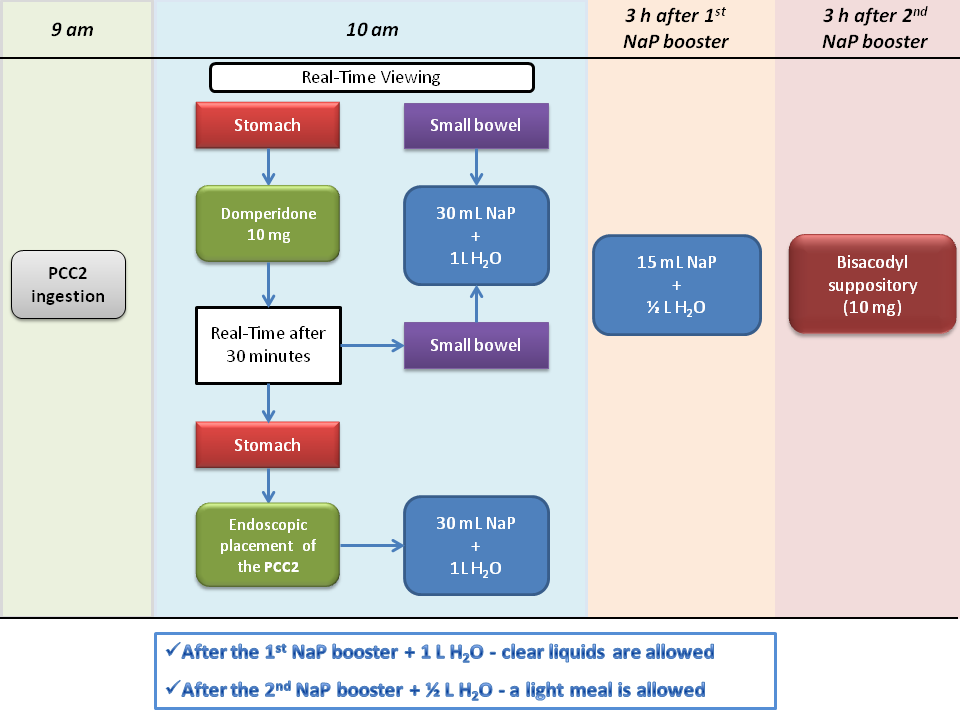 Table 1 Patients' inclusion and exclusion criteriaTable 2 Patients' hematological results at diagnosis and follow-upTable 3 Patients' characteristics, Crohn's disease therapy and endoscopic findingsSBCE: Small bowel capsule endoscopy; PCC2: PillCam Colon Capsule 2; LS: Lewis Score; eow: Every other week.Patients’ inclusion and exclusion criteria Inclusion criteria (all of the following)       Small bowel  plus colonic Crohn's disease      Non-stricturing, non-penetrating phenotype       Corticosteroid-free remission (Harvey-Bradshaw Index < 5)       Follow-up ≥ 1 yr       Age ≥ 18 yrExclusion criteria (any of the following)       Pregnancy       Intestinal obstruction / obstructive symptoms       Intestinal surgery       Non-steroidal anti-inflammatory drug use within 4            wk of enrolment Result (mean ± SD) Diagnosis Follow-up Ref.Hemoglobin (g/dL) 13.2 ± 2.814.2 ± 1.412.0-18.0 Leucocytes (103 /uL) 10.100 ± 3.200 7.800 ± 2.8004.8-10.8 Platelets  (103 /uL) 363 ± 194 265 ± 124150 -350 Erythrocyte sedimentation rate (mm/h) 28.6 ± 23.8 12.3 ± 8.30-14 C-reactive protein (mg/L) 42.6 ± 36.417.2 ± 17.0 < 2.9 Ferritin (ng/mL) 120 ± 112 74 ± 4926-388 Albumin (ng/mL) 4.1 ± 0.63.9 ± 0.3 3.1-17.5 Patient Age Gender Follow-up(mo) Therapy SBCE LS Index colonoscopy colon findings PCC2 LS PCC2colon findings 1 21 Male 48 Azathioprine 2.5 mg/kg per day2980 Extensive ulcers and erythema in entire colon 1068 Extensive ulcers in entire colon 2 21 Female 63 Azathioprine 2.5  mg/kg per dayAdalimumab 40 mg eow 1440 Extensive ulcers and erythema in entire colon 2336 No lesions 3 26 Male57 Azathioprine 2.5  mg/kg per day  Adalimumab 40 mg eow 1350 Aphtoid ulcers  and erythema in the sigmoid 562 No lesions 4 48 Male 33 Azathioprine 2.5  mg/kg per day1240 Aphtoid ulcers and erythema in the cecum 5392 Extensive ulcers in the ascending and transverse colon 5 24 Male 39 Mesalazine 3 g/d 1104 Aphtoid ulcers in the cecum 1518 Aphtoid ulcers in the cecum 6 27 Female14 Azathioprine 2.5  mg/kg per day900 Extensive ulcers  and erythema proximal to the splenic flexure 0 Ulcers  in the transverse colon 7 18 Male 14 Azathioprine 2.5  mg/kg per day1690 Extensive ulcers and erythema in entire colon 2336 Ulcers in the cecum, ascending, transverse and descending colon 8 35 Female22 Azathioprine 2.5  mg/kg per day314 Aphtoid ulcers and erythema in the cecum 5392 No lesions 9 32 Male 22 Mesalazine 3 g/d458 Extensive ulcers and erythema in entire colon 0 No lesions 10 46 Female 49 Azathioprine 2.5  mg/kg per day393 Extensive ulcers  and erythema proximal to the splenic flexure 0 No lesions 11 50 Female 65 Azathioprine 2.5  mg/kg per day225 Ulcers in the sigmoid 8 Ulcerative lesions in the splenic flexure; 12 39 Male 62 Mesalazine 3 g/d168 Aphtoid ulcers in the cecum and ascending colon 0 No lesions 